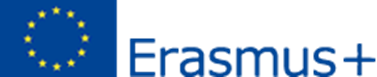 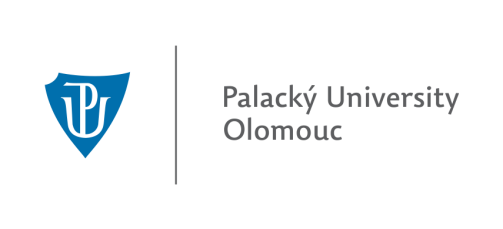 Grant agreement for Erasmus+ studies within Programme CountriesNo. 2019-2020/+entered into under Section 1746 (2) of Act No. 89/2012 Coll., Civil Code, as amendedPalacký University, Olomouc, ID code: CZ OLOMOUC01Address: Křížkovského 8, 771 47 Olomouc, Czech RepublicCalled hereafter “the institution”, represented for the purposes of signature of this agreement by Lenka Haničáková, authorized representative, of the one part, andMr. /Mrs.Date of birth:				Nationality:  Address:	 Telephone:		E-mail: Sex:			Study cycle: Subject area:			Subject area code: Number of completed higher education study years: Student with:     	a financial support from Erasmus+ EU funds 
	The financial support includes: 	special needs support 	financial support to student with disadvantaged background [by the definition given by NA]    Called hereafter “the participant” of the other part, Have agreed to the Special Conditions and Annexes below which form an integral part of this agreement ("the agreement"):Annex I	Learning Agreement for StudiesAnnex II	General ConditionsAnnex III	Erasmus Student Charter (on-line at http://www.iro.upol.cz/)Annex IV	Bank Account Details formThe terms set out in the Special Conditions shall take precedence over those set out in the annexes. SPECIAL CONDITIONSARTICLE 1 – SUBJECT MATTER OF THE AGREEMENT 1.1	The institution shall provide support to the participant for undertaking a mobility activity for studies under the Erasmus+ Programme at University, ID code:.1.2	The participant accepts the support specified in Article 3 and undertakes to carry out the mobility activity for studies as described in Annex I.1.3.	Amendments to the agreement, including to the start and end dates, shall be requested and agreed by both parties through a formal notification by letter or by electronic message.ARTICLE 2 – ENTRY INTO FORCE AND DURATION OF MOBILITY2.1	The agreement shall enter into force on the date when the last of the two parties signs.2.2	The mobility period shall start on  DATE  and end on DATE  . The start date of the mobility period shall be the first day that the participant needs to be present at the receiving institution. In case of a language course attendance at another institution than specified in article 1.1, the start date of the mobility period shall be the first day of language course attendance outside the receiving institution. The end date of the period abroad shall be the last day the participant needs to be present at the receiving institution.2.3 	The participant shall receive a financial support from Erasmus+ EU funds for X months and Y days.2.4 	The total duration of the mobility period shall not exceed 12 months, including any zero grant period. 2.5 	Demands to the institution to extend the period of stay should be introduced at least one month before the end of the originally planned mobility period.2.6	The Transcript of Records or statement attached to these documents shall provide the confirmed start and end dates of duration of the mobility period.ARTICLE 3 – FINANCIAL SUPPORT 3.1	The financial support for the mobility period is 0 EUR, corresponding to EUR 0 per month and EUR  0   per extra days.3.2	The amount for the mobility period shall be determined by multiplying the number of months of the mobility specified in article 2.3 with the rate applicable per month for the receiving country concerned. In the case of incomplete months, the financial support is calculated by multiplying the number of days in the incomplete month with 1/30 of the unit cost per month.3.3 	The reimbursement of costs incurred in connection with special needs, when applicable, shall be based on the supporting documents provided by the participant.3.4	The financial support may not be used to cover similar costs already funded by EU funds.3.5	Notwithstanding article 3.4, the grant is compatible with any other source of funding including revenue that the participant could receive working beyond its studies as long as he/she carries out the activities foreseen in Annex I.3.6	The financial support or part thereof shall be repaid if the participant does not comply with the terms of the agreement. If the participant terminates the agreement before it ends, he/she shall have to refund the amount of the grant already paid, except if agreed differently with the sending institution. However, when the participant has been prevented from completing his/her mobility activities as described in Annex I due to force majeure, he/she shall be entitled to receive the amount of the grant corresponding to the actual duration of the mobility period as defined in article 2.2. Any remaining funds shall have to be refunded, except if agreed differently with the sending institution. Such cases shall be reported by the sending institution and accepted by the National Agency.3.7	The financial support is intended to compensate for the increased costs of living abroad. The participant agrees to cover any costs related to the stay in the receiving country exceeding the financial support under article 3.ARTICLE 4 – PAYMENT ARRANGEMENTS4.1	A pre-financing payment shall be made to the participant no later than (whichever comes first): 30 calendar days after the signature of the agreement by both parties the start date of the mobility period or upon receipt of confirmation of arrival by the beneficiaryThe pre-financing payment represents at least 70% of the amount specified in article 3 per semester. In case the participant did not provide the supporting documents in time, according to the sending institution's timeline, a later payment of the pre-financing can be exceptionally accepted.4.2	Terms and conditions for payment:Method of payment: transfer to the account as specified in Annex IV (Bank Account Details form)Instalment 1:  0 EUR within 30 days of the signature of the agreement (the date when the last of the two parties signs)ARTICLE 5 – INSURANCE5.1	The participant shall have adequate insurance coverage. 5.2	Medical expenses insurance and liability insurance (covering damage caused by the participant in the place of his/her study stay) are included in the travel insurance taken out by Palacký University (Insurance Contract No. 2000055471, Insurer: ERV pojišťovna, a.s.; for the terms of insurance and the scope of cover see http://www.iro.upol.cz/ (Erasmus+). 5.3	Before leaving for the study stay, the participant is obliged to contact Mr. Jiří Zapletal of the insurance broker Pojišťovací makléřství BOHEMIA, a.s., at jirka@zapletalovi.com and notify him of his/her name and surname, date of birth, place of study stay, date of departure and the number of months corresponding to the length of the stay. ARTICLE 6 – ONLINE LINGUISTIC SUPPORT6.1	If the main language of instruction is available in the OLS on-line system, the participant shall undergo an on-line language assessment before the mobility and at the end of the mobility period. Unless duly justified (e.g. native speakers), the completion of the on-line assessment is a necessary prerequisite for the mobility.6.2	☐	The participant will not take part in the OLS on-line language course.x	The participant will take part in the OLS on-line language course (language) as soon as he or she has obtained login details for the system and shall fully endeavour to make the most of the service. The participant shall notify the institution without undue delay if he or she is not able to participate in the on-line course (before logging into the course for the first time).ARTICLE 7 – RECOGNITION 7.1	Prior to the departure abroad, the participant shall specify his/her intended study programme (study plan) at the host institution, and shall submit the draft in written form to the sending and host institutions for approval. The approved study plan will constitute a Learning Agreement for Studies which is binding on all the parties. By signing the Learning Agreement, the participant undertakes to complete the chosen study programme and satisfy the minimum requirements set for outgoing students within the ERASMUS+ programme, i.e. to achieve a minimum of 20 ECTS credits per one semester. The participant shall ensure that all changes in the Learning Agreement are agreed upon in written form by both the sending and host institutions as soon as they take place. Modifications to the Learning Agreement made after the arrival of the student at the host institution must be reported within 5 weeks of the commencement of each semester at the latest. The obligation to obtain a minimum of 20 ECTS credits does not apply to students in doctoral study programmes, provided that they are sent abroad for scientific and/or research purposes. In such cases, the minimum requirements shall be indicated in the Learning Agreement or specified in an annex thereto.7.2	The academic recognition and record of obtained credits are governed by the internal rules and standards of the faculty where the participant studies. The recognition and records of the obtained credits fall within the jurisdiction of departments, institutes and offices of the respective faculties.By signing the Learning Agreement, the sending institution declares that:it agrees to the chosen study programme of the participant,the chosen study programme is not at variance with the study plan of the participant at his/her home institution,it will ensure full recognition of studies completed at the host institution as a regular part of studies at the sending institution.Such recognition may only be denied if the participant fails to satisfy the requirements set by the host institution, or otherwise fails to meet the conditions required by the participating institutions for full recognition. In such cases, the participant may be requested to return the granted financial support. This provision does not apply if the participant’s failure to meet the required study requirements has been caused by circumstances which he/she could not have influenced and which he/she reported to the ERASMUS+ programme coordinator at the sending institution.ARTICLE 8 – EU SURVEY8.1	The participant shall complete and submit the online EU Survey after the mobility abroad within 30 calendar days upon receipt of the invitation to complete it. Participants who fail to complete and submit the online EU Survey may be required by their institution to partially or fully reimburse the financial support received.8.2	A complementary online survey may be sent to the participant allowing for full reporting on recognition issues.8.3      After the mobility the participant shall deliver the following documents to the sending institution:Confirmation of Erasmus Study Period (stating the confirmed start and end dates of the duration of the mobility period) – within 15 days after the completion of the mobility;	Transcript of Records from the host institution (either as a confirmed part of the Learning Agreement or as a separate document) – without undue delay after the document has been issued by the host institution, and not later than one and a half months after the termination of the mobility period. If the Transcript of Records is at variance with the approved study plan at the host institution and the participant fails to meet the minimum requirements defined by the Learning Agreement, the sending institution shall consider the overall benefit of the mobility, and if applicable, impose penalties (e.g. return of the financial support in full or in part). For measures adopted in cases of failure to meet the study requirements defined by the Learning Agreement, see http://www.iro.upol.cz/ (Erasmus+).ARTICLE 9 – OTHER PROVISIONS9.1	The participant declares that he or she complies with the Erasmus+ eligibility requirements for study stays and that he or she has acquainted himself or herself with the General Conditions and the Erasmus Student Charter. For all these documents see http://www.iro.upol.cz/ (Erasmus+). 9.2	The participant agrees to notify the institution of any changes to the details stated in Articles 1.1 and 2.2 without undue delay. 9.3	Prior to the departure abroad, the participant shall state the exact length of the study period in his/her profile at the Palacký University database, see http://erasmusplus.upol.cz ARTICLE 10 – LAW APPLICABLE AND COMPETENT COURT10.1	The agreement is governed by the national law of the Czech Republic.10.2	The competent court determined in accordance with the applicable national law shall have sole jurisdiction to hear any dispute between the institution and the participant concerning the interpretation, application or validity of this agreement, if such dispute cannot be settled amicably.Place and date: Olomouc,	Place and date: Olomouc, ______________________________	______________________________Name Surname	Lenka HaničákováParticipant	Univerzita Palackého v Olomouci